19. 11. Anglický jazykVypracujte prosím cvičení 1 a 2 na straně 28. Pro ty, kteří pracovní sešit nemají: Přikládám naskenovaná cvičení. Odpovědi si pište do sešitu PRACTISING.Doplň rozhovor. Správné údaje najdeš v tomto rozvrhu.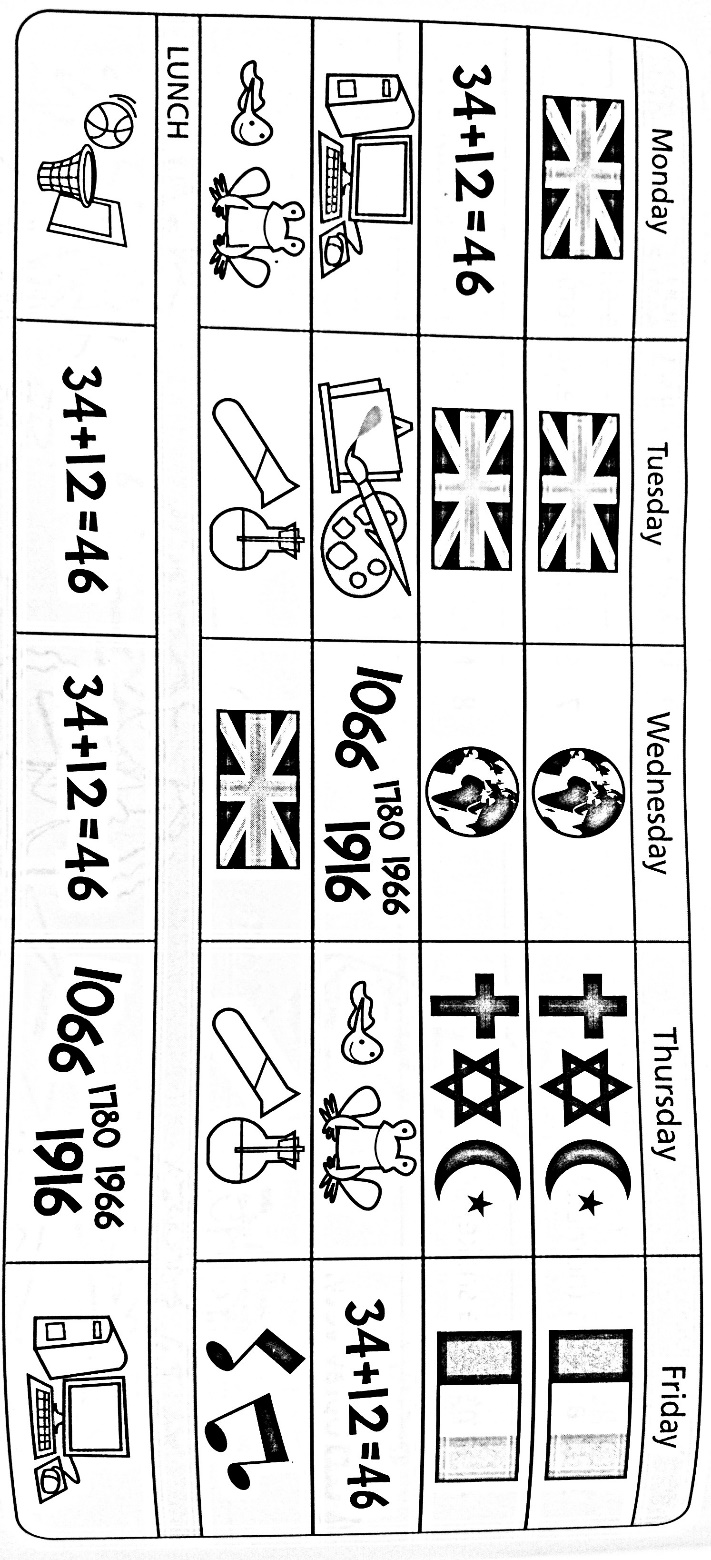 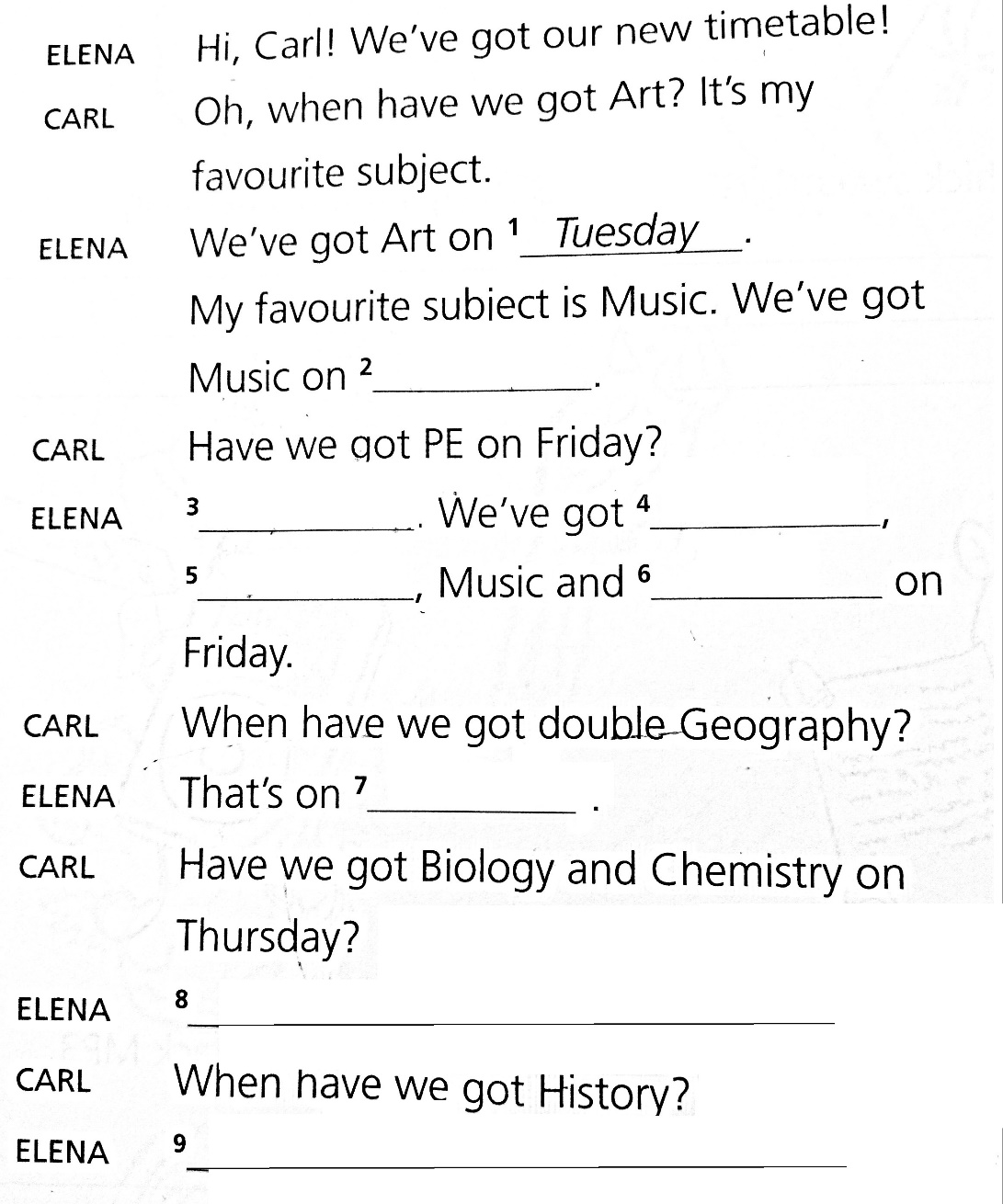 Doplň do vět slova v rámečku.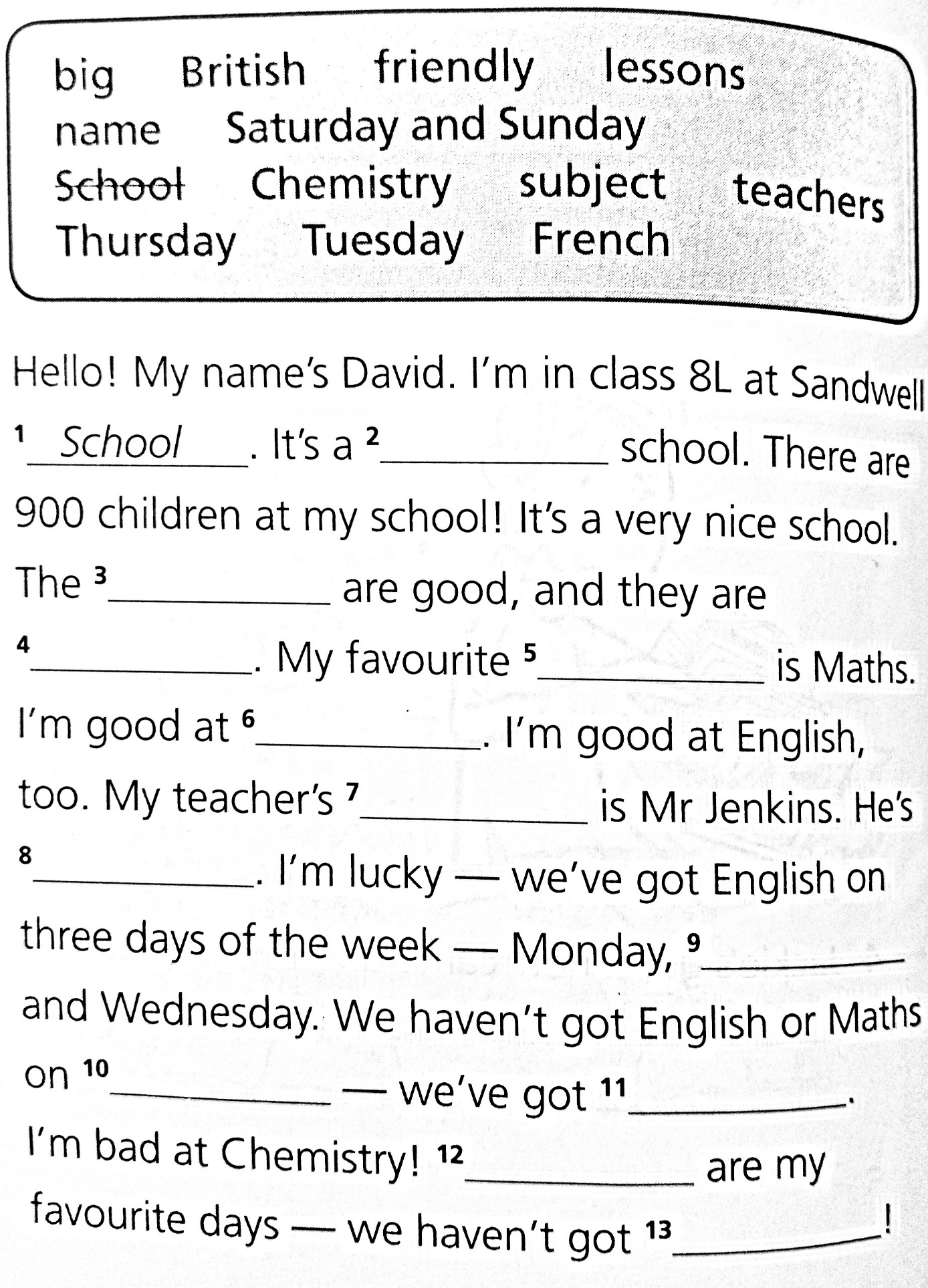 